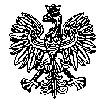 KOMENDA  WOJEWÓDZKA  POLICJIz siedzibą w RadomiuSekcja Zamówień Publicznych	ul. 11 Listopada 37/59,      26-600 Radomtel. 47 701 31 03		tel. 47 701 22 64   Radom, dnia 05.03.2024r.          Egzemplarz pojedynczy L.dz. ZP 603/24RTJ 13/24								 WYKONAWCYInformacja  z wyjaśnieniami treści SWZdotyczy postępowania o udzielenie zamówienia publicznego ogłoszonego na dostawę w trybie podstawowym bez możliwości prowadzenia negocjacji pn. „Zakup i dostarczenie środków czystości, środków higieny osobistej oraz materiałów do utrzymania czystości i porządku dla KWP zs. w Radomiu i jednostek garnizonu mazowieckiego oraz jednostek CBŚP, CBZC i BSWP”nr postępowania 5/24ID postępowania  895615Ogłoszenie nr 2024/BZP 00226692/01 w dniu 2024-03-01Zamawiający - Komenda Wojewódzka Policji z siedzibą w Radomiu, działając na podstawie art. 284 ust. 2 ustawy z dnia 11 września 2019 r. Prawo zamówień publicznych (tj. Dz. U z 2022 r., poz. 1710 z póź. zm.) udziela odpowiedzi na pytania do treści SWZ wniesione w przedmiotowym postępowaniu:Pytanie nr 1Zwracamy się do Państwa z prośbą o podział ogłoszonego przetargu na części: zgodnie z naszą propozycją uzasadnioną poniżej. Dotyczy postępowania nr 5/24. Zadanie nr 1 poz. 7,8,9,10,11.Jesteśmy firmą specjalizującą się wyłącznie w produkcji środków higienicznych, takich jak papier toaletowy, ręczniki papierowe itp. Podział przetargu na części pozwoli nam skoncentrować się na oferowaniu wysokiej jakości produktów, które są naszą specjalizacją. Dzięki temu możemy zapewnić klientom kompleksową gamę produktów, które spełnią ich oczekiwania. Podział przetargu na części umożliwi udział w procesie oferowania również mniejszym podmiotom specjalizującym się w konkretnej kategorii produktów. To z kolei może zwiększyć konkurencję i zachęcić do przedstawienia bardziej konkurencyjnych cen oraz innowacyjnych rozwiązań, co przyniesie korzyści zarówno państwu, jak i potencjalnym dostawcom. Ułatwi to również zarządzanie procesem dostaw, zminimalizować ryzyko opóźnień oraz zapewnić lepszą kontrolę nad jakością dostarczonych produktów. Dzięki temu możliwe będzie reagowanie na ewentualne potrzeby i zmiany w zaopatrzeniu. Prosimy o przyjęcie naszej propozycji oraz podjęcie decyzji zgodnie z najlepszymi interesami Państwa instytucji. Jesteśmy pewni, że przyśnienie to finansowe korzyści dla Państwa wynikające z zakupów w niższych cenach.   Odpowiedź na pytanie nr 1 :Odnośnie propozycji podzielenia zadania nr 1 ogłoszonego przetargu – zamawiający nie wyraża zgody.Z wiedzy i doświadczenia Zamawiającego wynika, że wiele podmiotów gospodarczych jest w stanie świadczyć usługi w pełnym zakresie przedmiotu zamówienia po konkurencyjnych cenach. Zamawiane środki i materiały to produkty ogólnodostępne i powszechne, stanowiące w całości asortyment oferowany przez wiele podmiotów gospodarczych. Brak podziału na części nie ogranicza dostępu do zamówienia.Zamawiający informuje, że nie zmienia zapisów SWZ.Powyższe odpowiedzi na pytania do SWZ zostają zamieszczone na stronie prowadzonego postępowania pod adresem https://platformazakupowa.pl/pn/kwp_radom na której zamieszczono SWZ.Udzielone odpowiedzi i wyjaśnienia treści SWZ są wiążące dla wszystkich wykonawców.Z poważaniem             Kierownik Sekcji Zamówień Publicznych     KWP zs. w Radomiu         Justyna KowalskaWyjaśnienia przekazano Wykonawcom za pośrednictwem platformy zakupowej Open Nexus  
w dniu 05.03.2024r., a także opublikowana na stronie internetowej prowadzonego postępowania pod adresem: https://platformazakupowa.pl/pn/kwp_radom w dniu 05.03.2024r.Wykonano egzemplarz pojedynczyDokument wytworzył : Małgorzata Wójcik